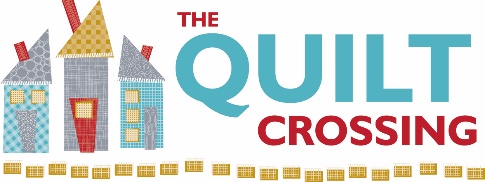 Class Name:  Introduction to Embroidery Seasonal Dish Towel    Instructor: Laura Schmidt  Pre-Class Prep:  Photocopy desired Bareroots embroidery pattern onto Printable Stick ’n Stitch by Sulky, per package instructions.Supplies Required: (please provide brand if possible)Bareroots seasonal embroidery pattern of your choicePrintable Stick ‘n Stitch by SulkyFlour sack towel or vintage striped towelSelection of Weeks Dye Works thread Embroidery needle  Embroidery hoopPress pad and ironSmall scissors for snippingOptional but helpful supplies:  Notebook and pen for taking notesSewing Machine Needed for Class?  NoWe appreciate it when you buy your class supplies from us - these purchases enable us to offer a robust class schedule and keep your dollars local.Cancellation Policy:  We must commit to our teachers and to other students one week before the class begins so we can’t give refunds or transfers after that time (unless we can fill your spot from the waiting list).  You are welcome to send someone in your place if you are unable to come.  If enrollment has not met the minimum required for the class, we will cancel it one week before the first session.  We love your kids but your fellow students left theirs at home and hope you will too.Class Date(s):   	(1 session)				Class Time(s):   		  